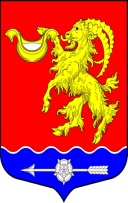 СОВЕТ ДЕПУТАТОВ МУНИЦИПАЛЬНОГО ОБРАЗОВАНИЯ ГОРБУНКОВСКОЕ СЕЛЬСКОЕ ПОСЕЛЕНИЕ МУНИЦИПАЛЬНОГО ОБРАЗОВАНИЯ ЛОМОНОСОВСКОГО МУНИЦИПАЛЬНОГО РАЙОНА ЛЕНИНГРАДСКОЙ ОБЛАСТИРЕШЕНИЕот 20 декабря 2013  года                              					№  48«О внесении изменений в решение совета депутатов муниципального образования  Горбунковское сельское поселение»    Заслушав депутатов совета депутатов муниципального образования Горбунковское сельское поселение о допущенной технической ошибке в решении совета депутатов МО Горбунковское сельское поселение от 02 июля 2013 года № 9, согласно протоколу заседания   совета депутатов муниципального образования Горбунковское сельское поселение от 02 июля 2013 года, совет депутатов  РЕШИЛ:Исправить техническую ошибку, допущенную в наименовании лица, подписавшего вышеуказанное решение: слова «глава муниципального образования»  заменить на «председательствующий на заседании» в решении совета депутатов  муниципального образования Горбунковское сельское поселение от 2 июля 2013 года:№  9 «Об оказании материальной помощи нуждающимся гражданам муниципального образования Горбунковское сельское поселение».Опубликовать настоящее решение  в газете «Балтийский луч» и на официальном сайте МО Горбунковское сельское поселение www.gorbunki-lmr.ru.Настоящее решение вступает в силу со дня его официального опубликования (обнародования).Глава муниципального образования Горбунковское сельское поселение   						С.П. Бурдынская 